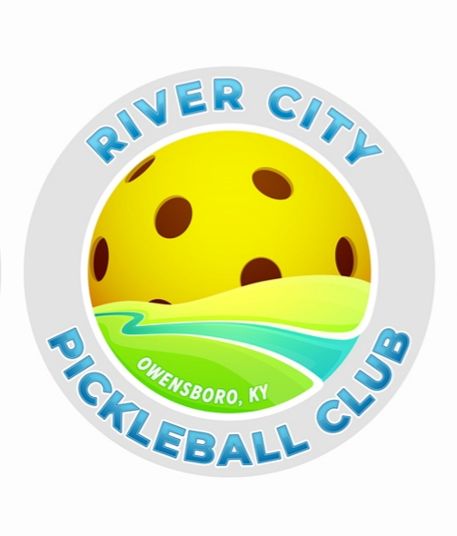 I wish to become a member of the River City Pickleball Club, a nonprofit organization based in Owensboro, Kentucky, and participate in one of the world’s fastest growing sports!Name_________________________________________________________________________Address_________________________________   City____________________   Zip_________Cell Phone #_____________________   Email Address__________________________________Emergency Contact_______________________________   Phone #_______________________Player Rating:    2.0 ___     2.5___    3.0___    3.5___    4.0___    4.5___    5.0___     Unknown___Rating is:  Self-Rated___    Club Rated___    USAPA Rated___     Other____________________2019 Club Dues:  $25 for an individual ___     $45 for a family___      (Cost is 50% less after 7/1/19)RELEASE of LIABILITY, WAIVER of CLAIMS, ASSUMPTION of RISKS AGREEMENTIn consideration of being permitted to participate in any way and at any date in the RIVER CITY PICKLEBALL CLUB (RCPC) activities and events, I, for myself, my heirs or assigns, do hereby release, waive, discharge and covenant not to hold anyone associated with organizing the events responsible for any illness or injury I may sustain while playing or attending the events. I fully realize, understand and accept that there are certain inherent risks to which I will be exposed because of the nature and level of the sports activity for which I have registered. I understand and agree the RCPC BOARD OF DIRECTORS or any parties associated with organizing, teaching or playing the game of pickleball in the name of the RCPC assumes no responsibility for injury or illness I may sustain as a result of my physical condition or my participation in any of the RCPC’s activities and events.  I affirm that I am of legal age and am freely signing this application form.___ I hereby give permission for the RCPC to take pickleball-related photographs of me and          utilize these to promote the club and its activities through social media, its website, etc.___ I hereby give permission for the RCPC to share my personal contact information (name, phone number, and email address) with other club members through the creation of a club roster.Signature_________________________________________________    Date________________                    (Must also be signed by a parent or guardian if applicant is a minor.)